If you are unable to serve breakfast on the day that you are scheduled, please make arrangements with someone to take your place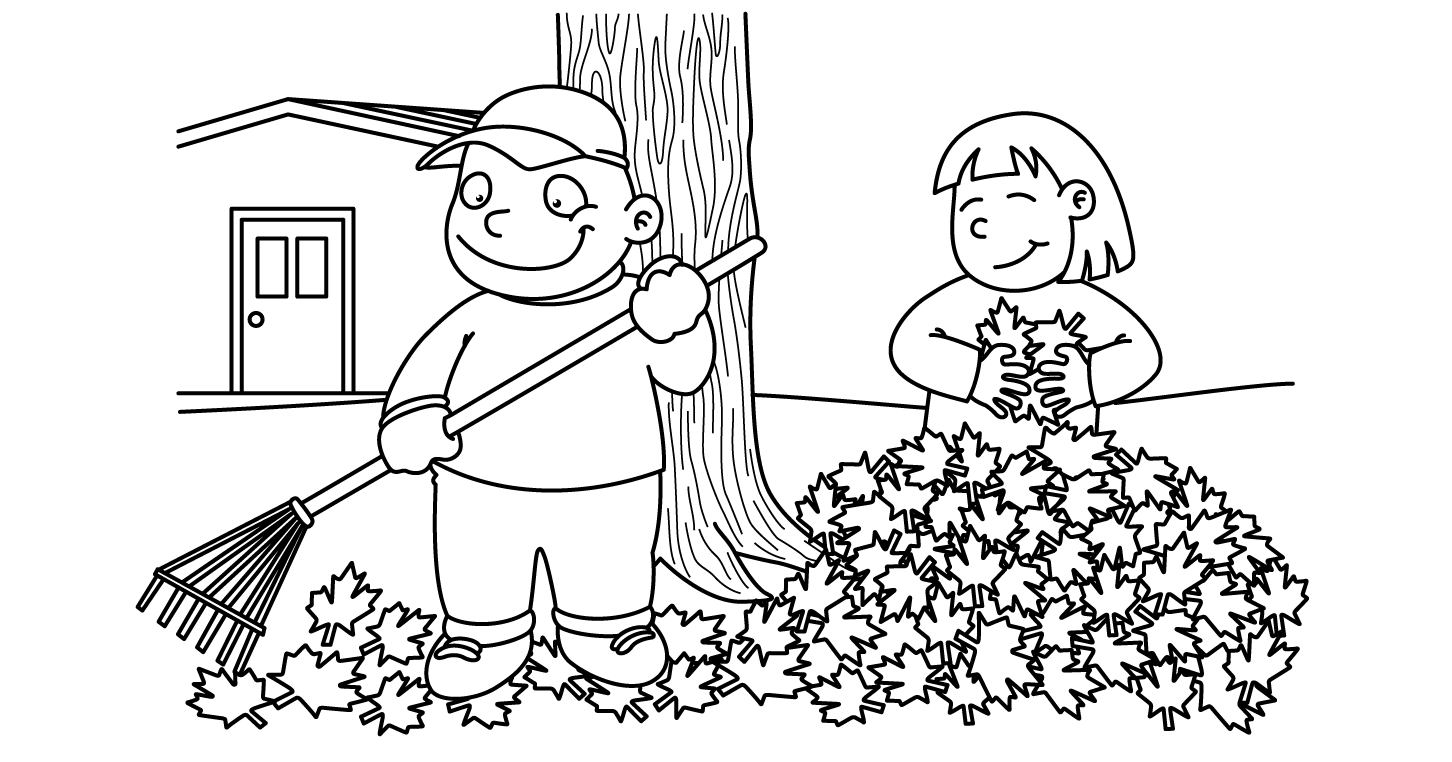 MONTH of OCTOBERMONTH of OCTOBERMONTH of OCTOBERMONTH of OCTOBERMONTH of OCTOBERMONTH of OCTOBERMONTH of OCTOBERSundayMondayTuesdayWednesdayThursdayFridaySaturday1Donna&Melissa2P.DDaySchool Closed3Denise&Stephanie456Shelley&Barbara7Deneka8Cathy&Pansy9Donna&Melissa10Audrey&Deanna111213Thanksgiving14Tammy&Dorothy15Tracey&Diane16Jodi17Denise&Stephanie181920Shelley&Barbara21Deneka22Cathy&Pansy23Donna&Melissa24Audrey&Deanna252627Verna&Nora28Tammy&Dorothy29Tracey&Diane30Jodi31Denise&Stephanie